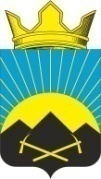 РОССИЙСКАЯ ФЕДЕРАЦИЯРОСТОВСКАЯ ОБЛАСТЬТАЦИНСКИЙ РАЙОНМУНИЦИПАЛЬНОЕ ОБРАЗОВАНИЕ«УГЛЕГОРСКОЕ СЕЛЬСКОЕ ПОСЕЛЕНИЕ»АДМИНИСТРАЦИЯ УГЛЕГОРСКОГО СЕЛЬСКОГО ПОСЕЛЕНИЯПОСТАНОВЛЕНИЕ29.03.2019 года                                      № 34                                       п. УглегорскийВ соответствии с Жилищным кодексом Российской Федерации, Федеральным законом от 06.10.2003 года № 131 «Об общих принципах организации местного самоуправления в Российской Федерации», п. 5 ст. 2 Областного закона от 07.10.2005 года № 363-ЗС «Об учете граждан в качестве нуждающихся в жилых помещениях, предоставляемых по договору социального найма на территории Ростовской области», руководствуясь Уставом муниципального образования «Углегорское сельское поселение»,ПОСТАНОВЛЯЮ:Утвердить список граждан, состоящих на учете в качестве нуждающихся в жилых помещениях, предоставляемых по договорам социального найма согласно приложению № 1.Утвердить список граждан, жилые помещения которых признаны в установленном законом порядке непригодными для проживания и ремонту или реконструкции не подлежат, на внеочередное получение жилых помещений по договору социального найма согласно приложению № 2.Постановление Администрации Углегорского сельского поселения от 29.03.2018 года № 32 «Об утверждении списка граждан, состоящих на учете в качестве нуждающихся в жилых помещениях» считать утратившим силу.Данное постановление вступает в силу со дня его официального обнародования.Контроль за исполнением настоящего постановления оставляю за собой.И.о. главы Администрации                                                            Л.А. ЛуганскаяУглегорского сельского поселенияОб утверждении списка граждан, состоящих на учете в качестве нуждающихся в жилых помещениях